ПРОТОКОЛ заседания конкурсной комиссииТамбовского ВРЗ АО «ВРМ»19.04.2019										                № К-23Присутствовали:Председатель конкурсной комиссии – Члены конкурсной комиссии:Повестка дня:     О подведении итогов открытого конкурса № 006/ТВРЗ/2019 на право заключения договора по капитальному ремонту кровли АБК здания кузнечно-прессового цеха инв.№1011, согласно проектной документации №354/18 «Капитальный ремонт кровли кузнечно - прессового цеха (башмачного отделения) по адресу: Тамбовская область, г. Тамбов, пл.Мастерских д.1», находящегося на балансовом учете Тамбовского вагоноремонтного завода АО «ВРМ» в 2019 году.     Информация представлена начальником энерго-механического отдела – главным энергетиком Узких С.В.Комиссия решила:Согласиться с выводами и предложениями экспертной группы (протокол от 17.04.2019 г. № 006/ТВРЗ/ЭГ).2.      В связи с тем, что по итогам рассмотрения конкурсной заявки к участию в открытом конкурсе не допущен ни один претендент, согласно пп.4) п. 2.9.9. конкурсной документации признать открытый конкурс №006/ТВРЗ/2019 несостоявшимся.	Решение принято единогласно.          Подписи.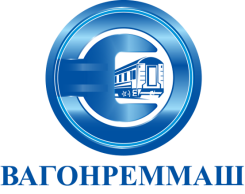 АКЦИОНЕРНОЕ ОБЩЕСТВО «ВАГОНРЕММАШ»Филиал Тамбовский вагоноремонтный завод392009, г. Тамбов, пл. Мастерских, д. 1тел. (4752) 44-49-59, факс 44-49-02, e-mail: tvrz@vagonremmash.ru